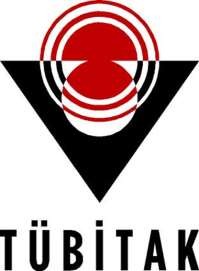 2020 YILI ORTAOKUL ÖĞRENCİLERİ ARAŞTIRMA PROJELERİ YARIŞMASI ANKARA BÖLGE DEĞERLENDİRMESİ SONUÇ LİSTESİBAŞVURU NOÖĞRENCİ ADI SOYADIOKULUPROJENİN ADIANA ALANITEMATİK ALANIKARAR11689B012033727LEYLA SUNA TİMUÇİNANKARA MEV KOLEJİ ÖZEL ANKARA ORTAOKULUOKALİPTUS ÖZÜTÜNDEN ANTİBAKTERİYEL GARGARA, ODA SPREYİ VE CİLT TONİĞİNİN EKONOMİK ELDESİBİYOLOJİBİYOÇEŞİTLİLİKBİRİNCİLİK21689B012022382EFE GÖKALP YILMAZ MELİK ÇARANKARA ÖZEL VADİ ORTAOKULUUZAKTAN ALGILAMA VERİLERİ İLE KENTSEL DÖNÜŞÜM SÜRECİNİ TAMAMLAYAN HANELERDE KENTSEL DÖNÜŞÜME AİT BULGULAR (ANKARA DİKMEN ÖRNEĞİ)COĞRAFYASÜRDÜRÜLEBİLİR KALKINMABİRİNCİLİK31689B012022386ÖZGÜL TOMURCUK MUHARREM DOĞU DOĞANANKARA ÖZEL VADİ ORTAOKULUTÜRK KÜLTÜRÜNÜN DEDE KORKUT DESTANLARI ÜZERİNDEN SUNDUĞU KÜLTÜREL MİRASIN BAKÜ VE ANKARA KENTLERİNDEKİ ORTAÖĞRETİM ÖĞRENCİLERİ ÖRNEKLEMİNDE GÜNÜMÜZDE YAŞANIRLIĞIDEĞERLER EĞİTİMİKÜLTÜREL MİRASBİRİNCİLİK41689B012024194ECE YURTSEVEN DEFNE SEVİNÇANKARA ÖZEL ARI ORTAOKULUENGELLERİN ÖTESİNDE ENGEL TANIMAYAN DOLAPFİZİKSTEAMİKİNCİLİK51689B012025351DEFNE DEMİRCİOĞLU KERİM EGE AKDOĞANANKARA ÖZEL BAHÇEŞEHİR ORTAOKULUSENCE KAÇ BASAMAKLI OLABİLİRİM?MATEMATİKALGORİTMA/MANTIKSAL TASARIMBİRİNCİLİK61689B012050641ÇAĞAN EFE EREN UTKU BAKKALOĞLUANKARA ÖZEL BAHÇEŞEHİR ORTAOKULUSUYUMUZU KİRLETEN PLASİK ATIKLARLA MÜCADELEDE YENİLİKÇİ BİR YAKLAŞIM ÖRNEĞİTEKNOLOJİK TASARIMEKOLOJİK DENGEİKİNCİLİK71689B012023138CEREN SELMANPAKOĞLU IRMAK GÜLENANKARA MEV KOLEJİ ÖZEL ANKARA ORTAOKULUYARATICI DRAMANIN SÖZ VARLIĞINI ZENGİNLEŞTİRME VE DİL BİLGİSİ ÖĞRETİMİNE ETKİSİTÜRKÇEKÜLTÜREL MİRASBİRİNCİLİK81689B012020975DORUK TAN TUNAANKARA ÖZEL JALE TEZER ORTAOKULUDİSLEKSİ ÖĞRENCİLERİN DAHA KOLAY ÖĞRENEBİLMESİ İÇİN YAZILIMYAZILIMDİJİTAL DÖNÜŞÜMÜÇÜNCÜLÜK